З моменту закінчення Чернівецького медичного інституту в 1983 р. і повернення в нього 1992 р. в якості доктора медичних наук, фахівця-кардіолога з досвідом роботи в Інституті кардіології ім. акад. М.Д.Стражеска з наступною роботою на посаді викладача кафедри пропедевтики внутрішніх хвороб, отримавши звання професора кафедри госпітальної терапії та роботи на посаді завідувача кафедри внутрішньої медицини, фізичної реабілітації та спортивної медицини Буковинського державного медичного університету, визначив для себе основні критерії роботи – професійність, порядність, принциповість.Концепт стратегії розвитку освітньої, лікувальної, наукової та інноваційної діяльності Буковинського державного медичного університету, в якості фундатора інтеграції європейського простору в освітнє і культурне життя регіону пропоную спрямувати на формування всебічно розвиненої особистості, як високо освіченого, конкуренто спроможного, національно свідомого та соціально активного фахівця та активного члена  громадянського суспільства.Реалізація цієї мети досягається запровадженням оптимізації освітньої діяльності університету, утриманням світового рівня професійної освіти випускників університету, запровадженням системи безперервної професійної освіти на засадах інноваційності та інтеграції до світового освітнього простору, що потребує реновації педагогічної, організаційної, наукової та лікувальної діяльності на засадах Європейських принципів демократичного управління, креативності та модернізації всіх ланок роботи зі збереженням надбань попередніх років. Такий підхід неможливий без ретельної роботи з персоналом з формуванням високого професійно-кваліфікаційного, науково-педагогічного та лікарського потенціалу з підвищенням якості наукових досліджень та їх впровадження в практику.  Діджиталізація та впровадження  інформаційного супроводу в концепті єдиного інформаційного освітнього простору, можливостей дистанційного навчання дозволить реалізувати програму, а розвиток студентського самоврядування спрямовує на підвищення ролі студентів в управлінні діяльністю університету з вирішення освітніх, наукових, соціальних, побутових проблем. Завданням програми є формування матеріально-технічної бази та фінансового  забезпечення в умовах  виконання основних функцій – навчальної, наукової, лікувальної, виховної, з обов'язковим соціальним захистом учасників навчального-процесу, а отже –  підвищення конкурентної спроможності університетської освіти, інтеграції в єдиний європейський освітній простір, удосконалення менеджменту, підвищення якості та забезпечення доступності освіти, залучення вітчизняних і іноземних студентів до освітнього процесу, забезпечення наукового та лікувального супроводу освітнього процесу зі збереженням вітчизняних традицій та практичного спрямування і запровадженням світових досягнень, що в кінцевому спрямовано на формування всебічно розвиненої особистості.Напрямки програми.Навчально-виховна робота.Зберегти набути досягнення і удосконалити систему менеджменту  навчального процесу із запровадженням належних умов надання високоякісних освітніх послуг, гуманізації  освітньої діяльності на засадах демократичних принципів та участі студентського самоврядування.Запровадити освітні інновації та принципи креативності в системі безперервної професійної освіти.Інформаційне забезпечення та впровадження інформаційних технологій зі створенням в університеті єдиного освітнього інформаційно-комунікаційного середовища, інтегрованого у вітчизняний та світовий інформаційний простір.Зміцнити матеріально-технічну базу кафедр, продовжити роботи по обладнанню симуляційного центру.Запровадити оптимальне співвідношення клінічного, дистанційного і аудиторного навчання, враховуючи накопичений досвід роботи, створити сектор діджиталізації, дистанційного навчання, телемедицини та інформаційних технологій із залученням всіх кафедр до створення єдиного електронного ресурсу он-лайн конференцій, в тому числі в умовах поточного контролю навчання, самостійної роботи студентів.Максимально забезпечити навчальний процес власними електронними освітніми ресурсами, надати доступ до світових електронних ресурсів та баз даних.Залучити до навчання електронні ресурси на базі відкритих доступів до сучасних рекомендацій і гайдлайнсів світових професійних медичних спільнот в режимі «потокової» передачі даних на момент виходу нових рекомендацій.Зберегти досвід і продовжити роботу по удосконаленню електронного журналу, об'єктивізувати оцінювання студента, долучити студентське самоврядування до розробки критеріїв знань і вмінь, розширювати можливості впливу студентів на розробку студент-орієнтованої освітньої моделі.Оптимізувати систему рейтингового контролю освітньої діяльності університету з максимальним долученням показників навчально-виховної роботи.Впроваджувати мозаїчну багатовекторність в побудові прозорої та зрозумілої моделі навчання на засадах професійних, моральних, духовних, патріотичних, етичних та естетичних  чинників.Кадрова робота.Активно впроваджувати роботу зі студентським самоврядуванням по вихованню талановитої молоді в наукових товариствах кафедр, її навчанням за реалізації міжнародних програм та створенням кадрового резерву навчального закладу.Продовжити реалізацію навчальних програм підготовки з іноземних мов для молодих викладачів з подальшим їх стажуванням в провідних освітніх та лікувальних установах Європи.Підсилити роботу щодо збільшення кількості і якості захищених дисертаційних досліджень, довести до максимуму кількість співробітників кандидатів наук/докторів філософії і докторів наук. Щорічно створювати резерв в межах 30-40 кандидатів наук/докторів філософії і 3-5 докторів наук, для чого оптимізувати пошук талановитої молоді, надавати їм відповідні умови реалізації наукових доробок.Запровадити на базі університету підвищення педагогічної кваліфікації.Продовжувати протидію корупції, оптимізувати роботу на засадах академічної доброчесності.Наукова робота.Створення наукових шкіл університету по кожному з основних напрямків фундаментальної і прикладної медицини, їх підтримка, приєднання нових кафедр до цього процесу.Удосконалення рейтингової моделі оцінки наукової діяльності кафедр із запровадженням преміювання кращих кафедр внутрішніми грантами на дослідження, що виконують аспіранти цих кафедр в навчально-науковій лабораторії університету.Відкриття спеціалізованої вченої ради з напрямку внутрішньої медицини.Реалізація програми пошуку грантових досліджень і Європейських наукових замовлень.Фінансування наукових розробок університету, якість яких підтверджена публікаціями в міжнародних наукометричних базах (Scopus та Web of Science).Підвищення фахового рівня університетських видань за рахунок реєстрації у провідних міжнародних наукометричних базах.Покращення апаратного оснащення кафедр.Сприяння науковій роботі студентської молоді, наукових гуртків кафедр, фінансова підтримка участі студентів в наукових форумах поза межами університету.Лікувальна робота.Продовження роботи по створенню університетської клініки.Впорядкування перебування кафедр на базі клінічних закладів, оптимізація фінансово-адміністративних питань з органами виконавчої влади та місцевого самоврядування – власниками закладів охорони здоров'я на території області.В 2021 р. укласти взаємовигідні угоди з закладами охорони здоров'я на території області про перебування клінічних кафедр.Забезпечити участь кафедр університету в клінічній роботі в закладах охорони здоров'я на засадах Постанови КМУ від 02.03.2016 р. № 285 «Про затвердження Ліцензійних умов провадження господарської діяльності з медичної практики» і в умовах реалізації Наказу МОЗ України № 446 від 22.02.2019 р. «Деякі питання безперервного професійного розвитку лікарів».Міжнародна діяльність.Сприяти виходу університету на світові ринки освіти, впроваджувати новітні освітні он-лайн курси на інші країни, участь в міжнародних рейтингах освітніх процесів.  Залучення більшої кількості іноземних студентів за трансформації ринку праці в сучасному інформаційному суспільстві.Оптимізація освітньої та виховної роботи з іноземними студентами в університеті, забезпечення обсягу щорічного вступу іноземних громадян до університету згідно ліцензійно визначеної кількості, збереження дбайливого ставлення до проблем іноземних студентів, забезпечення якісного освітнього рівня навчання.Продовження роботи з впровадженням зворотного зв’язку зі студентами-іноземцями в країнах їх подальшого перебування.Активізація програми мобільності студентів і викладачів, залучення іноземних професорів до наукової і освітньої роботи університету, участь в Erasmus+ і аналогічних програмах.Реалізація грантової наукової і освітньої політики.Впровадження програми «мультикультурної освіти» та етнічного розмаїття в середовищі студентського самоврядування.Матеріально-технічна база та фінансово-господарська робота.Забезпечення функціонування навчального, наукового і лікувального процесів в університеті відповідними площами, вирішенням фінансових і адміністративно-господарських питань їх існування.Реалізація програми «студентське житло», створення нових і утримання існуючих гуртожитків з можливістю перебування студентів, аспірантів, викладачів.Ремонт і утримання навчальних площ університету.100% комп’ютеризація, забезпечення візуалізації навчального процесу.Постійне покращення наукових та лікувальних діагностичних можливостей університету, реалізація комплексних програм фінансування університету.Робота зі студентами.Формування взаємовідносин «викладач-студент» на засадах партнерства і взаємоповаги.Делегування студентському самоврядуванню участі в начальній, науковій, лікувальній, виховній роботі спільно з системою управління університетом.Спільними зусиллями зі студентським самоврядуванням формувати особистість майбутнього лікаря на засадах академічної доброчесності, національної свідомості та мультикультурності, з індексом високої соціальної активності, впроваджувати креативні форми виховної роботи громадянського та патріотичного розвитку студентської молоді.Продовжувати заходи соціальної підтримки студентів.Сприяти роботі студентських гуртків в палаці «Академічний», забезпечувати фінансування студентських вечорів, мистецьких заходів, творчих зустрічей, занять у гуртках художньої самодіяльності.Підтримувати структуру спортивної бази університету відповідним приладдям, організовувати спільно з студентським самоврядуванням спортивну роботу.Покращувати умови функціонування спортивно-оздоровчого табору відпочинку для студентів університету.  Програма має на меті підготовку конкурентоспроможного фахівця, вихованні громадянина, здатного ефективно працювати і навчатися впродовж усього життя, оберігати й примножувати цінності національної культури та громадянського суспільства в умовах інтеграції України у світове співтовариство. Моє завдання, як претендента, вбачаю у збереженні і примноженні позитивних досягнень університету останніх років, підтримці позитивної динаміки залучення вітчизняних і іноземних студентів, залученню інвестицій, впровадженню інноваційних технологій за усіма напрямками роботи університету, формуванні здорового морально-психологічного середовища, всебічній соціальній підтримці колективу та студентів університету.Вбачаю реалізацією концепції розвитку університету – формування університету світового класу на високих рейтингових позиціях, з демократичною і креативною атмосферою, який має великий потенціал, а колектив вирішує долю претендента, вибираючи свій шлях розвитку.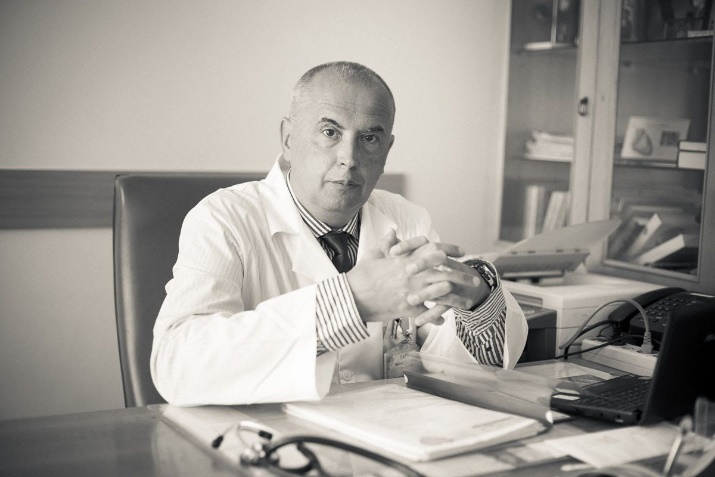 ПРОГРАМАкандидата на посаду ректораБуковинського державного медичного університетудоктора медичних наук, професора, Заслуженого лікаря України, Тащука Віктора Корнійовича 